§806.  Exclusion from school1.  Dismissal.  In the event of an actual or threatened outbreak of a communicable disease or other public health threat, the department may order that any person attending or working in a school or day care facility be excluded until the department determines that a public health threat no longer exists.[PL 2005, c. 383, §10 (AMD).]2.  Exclusion.  The department may exclude any infected person from attending or working in a school or day care facility if that infected person poses a public health threat.  An individual excluded pursuant to this subsection shall be permitted to return to the school or day care facility after the department, in consultation with the physician responsible for the individual's care, determines that return is permissible and will not pose a threat to the public health.  The department shall notify the superintendent or day care facility administrator of that determination.[PL 1989, c. 487, §11 (NEW).]SECTION HISTORYPL 1989, c. 487, §11 (NEW). PL 2005, c. 383, §10 (AMD). The State of Maine claims a copyright in its codified statutes. If you intend to republish this material, we require that you include the following disclaimer in your publication:All copyrights and other rights to statutory text are reserved by the State of Maine. The text included in this publication reflects changes made through the First Regular and First Special Session of the 131st Maine Legislature and is current through November 1, 2023
                    . The text is subject to change without notice. It is a version that has not been officially certified by the Secretary of State. Refer to the Maine Revised Statutes Annotated and supplements for certified text.
                The Office of the Revisor of Statutes also requests that you send us one copy of any statutory publication you may produce. Our goal is not to restrict publishing activity, but to keep track of who is publishing what, to identify any needless duplication and to preserve the State's copyright rights.PLEASE NOTE: The Revisor's Office cannot perform research for or provide legal advice or interpretation of Maine law to the public. If you need legal assistance, please contact a qualified attorney.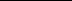 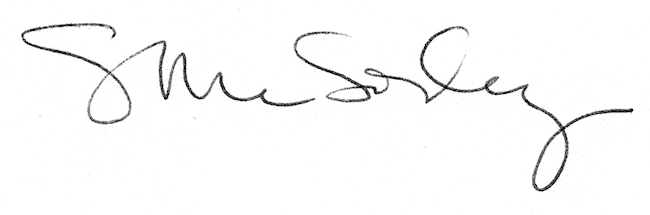 